SPECIAL MEETINGDECEMBER 30, 2015A Special Meeting of the Town Board of the Town of Hampton, County of Washington and the State of New York was held at the Town Hall, 2629 State Route 22A, Hampton, New York on the 30th day of December, 2015.  PRESENT:    David K. O’Brien----------Supervisor	           Tamme Taran---------------Councilwoman                         David Jensen----------------Councilman	           Donald Sady----------------Councilman	           Andrea Sweeney-----------Councilwoman                        Rebecca Jones--------------Town Clerk  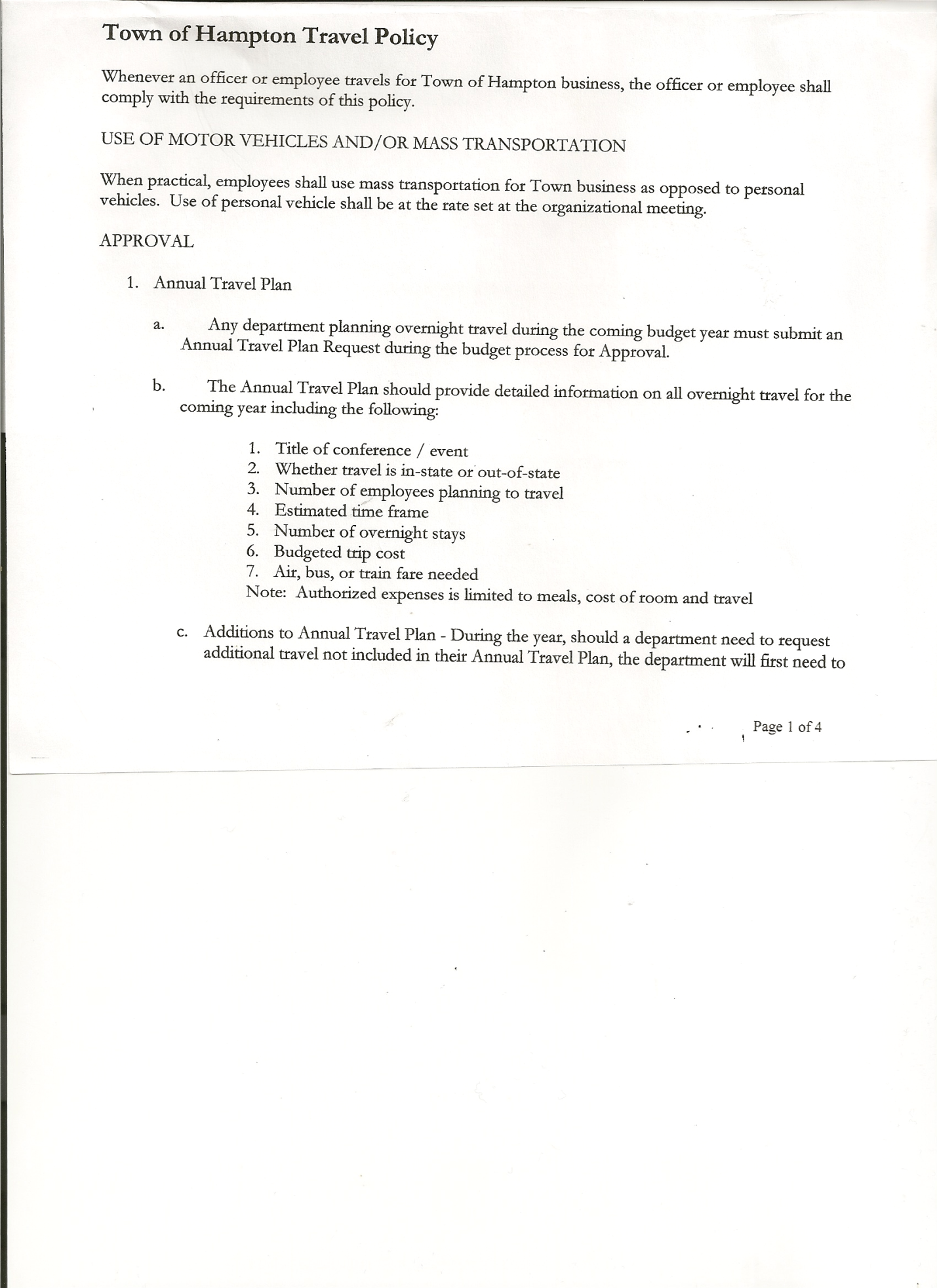 	           Camilla Shaw---------------Tax Collector/Deputy Town Clerk 	           Herbert Sady, Jr.------------Highway SuperintendentAlso present:  Roger Weeden  The meeting was called to order by Supervisor O’Brien at 7:00pm followed by the Pledge of Allegiance.  Location of Fire Exits were given.Supervisor O’Brien prepared and read a Proclamation to David Jensen for his dedicated service to the Town of Hampton as Town Councilman (copy is attached).  Miller Cemetery discussion….Jonathon Braun has donated 1 acre of land adjoining the Miller Cemetery.  Town needs to cover cost of survey and closing costs.RESOLUTION NO. 89 -2015MILLER CEMETRY On a motion of Councilman Sady, seconded by Councilwoman Sweeney the following resolution was ADOPTED      Ayes  5        O’Brien, Taran, Jensen, Sady, Sweeney                                     	 Nays  0RESOLVED,  that the Town will cover the survey and closing costs associated with acquiring additional land adjoining the Miller Cemetery.RESOLUTION NO. 90 -2015AUDIT OF CLAIMSOn a motion of Councilwoman Taran, seconded by Councilman Sady the following resolution was ADOPTED      Ayes  5     O’Brien, Taran, Jensen, Sady, Sweeney                                     	 Nays  0RESOLVED that the bills have been reviewed by the Town Board and are authorized for payment in the following amounts.	General Fund 		No. 162 through No. 170           $  22,331.87 	Highway Fund 	No. 120 through No.  123          $     7588.95             Total both funds					   $  29,920.82TOWN BOARD MEETINGDECEMBER 30, 2015          PAGE 2RESOLUTION NO. 91-2015CLOSE THE BOOKS FOR 2015On a motion of Councilwoman Sweeney, seconded by Councilman Jensen the following resolution was ADOPTED      Ayes  5        O’Brien, Taran, Jensen, Sady, Sweeney                               		 Nays  0RESOLVED to Close the Books for 2015.On a motion of Councilman Sady, seconded by Councilman Jensen , the meeting adjourned at 7:10pm.   All in favor Aye.Respectfully submitted,Rebecca S. Jones, RMCTown Clerk